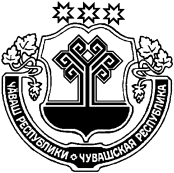 О муниципальной программе Трехбалтаевского сельского поселения Шемуршинского  района Чувашской Республики «Социальная поддержка граждан» на 2017–2020 годыВ целях обеспечения выполнения обязательств по социальной поддержке граждан, администрация Трехбалтаевского сельского поселения Шемуршинского  района Чувашской Республики п о с т а н о в л я е т:1. Утвердить прилагаемую муниципальную программу Трехбалтаевского сельского поселения Шемуршинского  района Чувашской Республики «Социальная поддержка граждан» на 2017–2020 годы.2. Настоящее постановление вступает в силу со дня его подписания и распространяется на правоотношения, возникшие с 1 января 2017 года.Глава Трехбалтаевского  сельского поселения                                                                             Ф.Ф.РахматулловПАСПОРТмуниципальной  программы Трехбалтаевского сельского поселения Шемуршинского  района Чувашской Республики
«Социальная поддержка граждан» на 2017–2020 годыРаздел 1.  Характеристика сферы реализации муниципальной программы Трехбалтаевского сельского поселения Шемуршинского  района Чувашской Республики  «Социальная поддержка граждан» на 2017-2020 годыМуниципальная политика в сфере социальной поддержки и социального обслуживания граждан формируется в соответствии с Конституцией Российской Федерации, согласно которой в Российской Федерации обеспечивается социальная поддержка отдельных категорий граждан.Социальная поддержка граждан представляет собой систему правовых, экономических, организационных и иных мер, гарантированных государством отдельным категориям населения.Выполнение в полном объеме социальных обязательств государства перед населением, усиление социальной поддержки, обеспечение необходимого объема и качества социальных услуг является приоритетным направлением муниципальной политики в социальной сфере.Развитие социальной сферы Трехбалтаевского сельского поселения Чувашской Республики согласно стратегии социально-экономического развития Шемуршинского  района Чувашской Республики на период до 2020 года предполагает концентрацию на проблемах обеспечения благоприятного улучшения благосостояния людей.Обеспечение гарантированных, минимально достаточных условий жизни для наиболее уязвимых слоев населения остается важнейшей социальной функцией муниципальной власти.Формирование современной и комфортной социальной среды, ориентированной на действенную поддержку людей, в силу объективных причин оказавшихся в трудной жизненной ситуации, создание условий для того, чтобы каждый человек мог самостоятельно формировать стабильные благополучные социальные позиции для себя и своей семьи, решение задач по улучшению качества жизни населения напрямую связаны с повышением эффективности социальной политики. Все это предполагает осуществление системной и целенаправленной работы, принятие и реализацию муниципальной программы. Мероприятия муниципальной программы носят комплексный характер и для их решения необходимо использование программно-целевого метода, который позволит эффективно использовать финансовые ресурсы, сконцентрировав их на решении приоритетных задач, обеспечит комплексное решение проблем в долгосрочной перспективе, а также обеспечит взаимосвязь между проводимыми мероприятиями и результатами их выполнения.Раздел 2.  Цели, задачи и показатели (индикаторы), основные
ожидаемые конечные результаты, сроки и этапы реализации муниципальной программы Трехбалтаевского сельского поселения Шемуршинского  района Чувашской Республики «Социальная поддержка граждан » на 2017-2020 годыПриоритеты  государственной  и муниципальной политики   определены Стратегией социально-экономического развития Чувашской Республики,   Шемуршинского  района до 2020 года, ежегодными посланиями Главы Чувашской Республики Государственному Совету Чувашской Республики, Государственной программой  Чувашской Республики «Социальная поддержка граждан» на 2012-2020 годы.Целью Программы является формирование на территории Трехбалтаевского сельского поселения Шемуршинского  района Чувашской Республики организационных, правовых, социально-экономических условий для осуществления мер по улучшению положения и качества жизни различных категорий граждан.Программные мероприятия направлены на решение следующих основных задач: - обеспечение выполнения обязательств государства по социальной поддержке граждан, в том числе: оказание материальной помощи гражданам, оказавшимся в трудной жизненной ситуации;- создание благоприятных условий жизни ветеранам, гражданам пожилого возраста, в том числе проведение праздничных мероприятий социального характера («День Победы» и др.);Программа реализуется с 2017 по 2020 годы. Мероприятия будут выполняться в соответствии с установленными сроками. Выполнение Программы не предусматривает  разбивки на этапы реализации и указания прогнозируемых значений целевых индикаторов и показателей для каждого этапа.Сведения о показателях (индикаторах) муниципальной программы Трехбалтаевского сельского поселения Шемуршинского  района Чувашской Республики  «Социальная поддержка граждан» на 2017-2020 годы» и их значения по годам реализации приведены в Приложении №1.Раздел 3. Обобщенная характеристика основных мероприятий
муниципальной программы Трехбалтаевского сельского поселения Шемуршинского  района Чувашской Республики «Социальная поддержка» на 2017 - 2020 годы  Муниципальная программа определяет направления деятельности, обеспечивающие модернизацию сложившихся систем мер социальной поддержки граждан с целью повышения их эффективности и результативности.Муниципальная программа включает 1 подпрограмму, реализация мероприятий которой в комплексе призвана обеспечить достижение целей муниципальной программы и решение программных задач (приложение №2).Подпрограмма «Социальная защита населения в Трехбалтаевском сельском поселении Шемуршинского  района Чувашской Республики» реализуется через мероприятия в части оказания материальной помощи отдельным категориям граждан, проведения мероприятий социального характера («День Победы», и др.).Раздел 4. Обоснование объема финансовых ресурсов, 
необходимых для реализации муниципальной программыПрогнозируемые объемы финансирования на реализацию мероприятий муниципальной программы в 2017-2020 годах составляют 4,0 тыс. рублей,в том числе по годам:в 2017 году – 1,0 тыс. рублей;в 2018 году – 1,0 тыс. рублей;в 2019 году – 1,0 тыс. рублей;в 2020 году – 1,0  тыс. рублей;из них средства:бюджета Трехбалтаевского сельского поселения Шемуршинского  района Чувашской Республики –4,0 тыс. рублей, в том числе:в 2017 году – 1,0 тыс. рублей;в 2018 году – 1,0 тыс. рублей;в 2019 году – 1,0 тыс. рублей;в 2020 году – 1,0 тыс. рублей;В ходе реализации муниципальной программы  объемы финансирования подлежат ежегодному уточнению при формировании бюджета Трехбалтаевского сельского поселения Шемуршинского  района Чувашской Республики на очередной финансовый год и плановый период.Объемы средств бюджета Трехбалтаевского сельского поселения Шемуршинского  района Чувашской Республики на 2017-2020 годы определены исходя из доходов, принятых при формировании решения о бюджете Трехбалтаевского сельского поселения Шемуршинского  района Чувашской Республики. Оценка расходов бюджета Трехбалтаевского сельского поселения Шемуршинского  района Чувашской Республики до 2020 года указана исходя из уровня бюджетных расходов в 2017 году.Ресурсное обеспечение реализации муниципальной программы Трехбалтаевского сельского поселения  Шемуршинского  района Чувашской Республики «Социальная  поддержка  граждан» на 2017-2020 годы»  приводится в приложении № 3 к муниципальной программе.    Приложение № 1к  муниципальной программе Трехбалтаевского сельского поселения  Шемуршинского   района  Чувашской Республики  «Социальная поддержка граждан» на 2017-2020 годы»С В Е Д Е Н И Яо показателях (индикаторах) муниципальной программы Трехбалтаевского сельского поселения Шемуршинского  района Чувашской Республики  «Социальная поддержка граждан» на 2017-2020 годы»Приложение № 2 к  муниципальной программе Трехбалтаевского сельского поселения  Шемуршинского   района  Чувашской Республики  «Социальная поддержка граждан» на 2017-2020 годы»П Е Р Е Ч Е Н Ьосновных мероприятий муниципальной программы Трехбалтаевского сельского поселения Шемуршинского  района Чувашской Республики «Социальная поддержка граждан» на 2017-2020 годыПриложение № 3к  муниципальной программе Трехбалтаевского сельского поселения  Шемуршинского   района  Чувашской Республики  «Социальная поддержка граждан» на 2017-2020 годы»РЕСУРСНОЕ ОБЕСПЕЧЕНИЕреализации муниципальной программы Трехбалтаевского сельского поселения  Шемуршинского  района Чувашской Республики «Социальная  поддержка  граждан» на 2017-2020 годы»  ЧАВАШ РЕСПУБЛИКИШАМАРША РАЙОНЕ ЧУВАШСКАЯ РЕСПУБЛИКА ШЕМУРШИНСКИЙ РАЙОН  ПАЛТИЕЛ ЯЛ ПОСЕЛЕНИЙЕН АДМИНИСТРАЦИЙЕ ЙЫШАНУ 29  12   2017   № 73Палтиел  ялеАДМИНИСТРАЦИЯ ТРЕХБАЛТАЕВСКОГО СЕЛЬСКОГО ПОСЕЛЕНИЯ ПОСТАНОВЛЕНИЕ  29   12   2017г  № 73 село ТрехбалтаевоОтветственный исполнитель муниципальной программы-Администрация Трехбалтаевского сельского поселения Шемуршинского  района Чувашской РеспубликиПодпрограмма муниципальной программы-«Социальная защита населения в  Трехбалтаевском сельском поселении Шемуршинского  района Чувашской Республики»Основные мероприятия-Реализация законодательства в области предоставления мер социальной поддержки отдельным категориям граждан;Создание благоприятных условий жизнедеятельности ветеранам, гражданам пожилого возраста, инвалидамЦель муниципальной программы-создание условий для роста благосостояния граждан – получателей мер социальной поддержкиЗадачи муниципальной программы-обеспечение выполнения обязательств государства по социальной поддержке граждан;оказание материальной помощи гражданам, оказавшимся в трудной жизненной ситуации;проведение мероприятий социального характера с привлечением лиц, нуждающихся в социально-психологической поддержкеЦелевые индикаторы (показатели) муниципальной программы-- количество граждан, получателей материальной помощи;- сохранение количества проводимых мероприятий для создания благоприятных условий жизнедеятельности ветеранам, гражданам старшего поколения, инвалидамСроки реализации муниципальной программы-2017-2020 годыОбъемы финансирования муниципальной программы с разбивкой по годам ее реализации-Прогнозируемый объем финансирования мероприятий муниципальной программы за счет средств бюджета Трехбалтаевского сельского поселения в 2017 - 2020 годах составляет 4,0 тыс. рублей, в том числе:в 2017 году – 1,0 тыс. рублей;в 2018 году – 1,0 тыс. рублей;в 2019 году – 1,0 тыс. рублей;в 2020 году – 1,0 тыс. рублей.Объемы финансирования муниципальной программы уточняются при формировании бюджета Трехбалтаевского сельского поселения на очередной финансовый год и плановый периодОжидаемые результаты реализации муниципальной программы-проведение мероприятий социального характера для людей пожилого возраста№ппПоказатель (индикатор)(наименование)ЕдиницаизмеренияЗначения показателейЗначения показателейЗначения показателейЗначения показателей№ппПоказатель (индикатор)(наименование)Единицаизмерения201720182019202012345671Количество граждан, получателей материальной помощичеловекне менее 1не менее 1не менее 1не менее 12Количество проводимых  мероприятий для создания благоприятных условий жизнедеятельности ветеранам, гражданам старшего поколения, инвалидаммероприятияне менее 1не менее 1не менее 1не менее 1№ппНаименование основных мероприятийОтветственныйисполнительСрокСрокОжидаемый непосредственный результат (краткое описание)Последствия не реализации основного мероприятияСвязь с показателями муниципальной программы Шемуршинского  района Чувашской Республики№ппНаименование основных мероприятийОтветственныйисполнительначалареализацииокончанияреализацииОжидаемый непосредственный результат (краткое описание)Последствия не реализации основного мероприятияСвязь с показателями муниципальной программы Шемуршинского  района Чувашской Республики12345678Подпрограмма «Социальная защита населения в Трехбалтаевском сельском поселении Шемуршинского  района Чувашской Республики»Подпрограмма «Социальная защита населения в Трехбалтаевском сельском поселении Шемуршинского  района Чувашской Республики»Подпрограмма «Социальная защита населения в Трехбалтаевском сельском поселении Шемуршинского  района Чувашской Республики»Подпрограмма «Социальная защита населения в Трехбалтаевском сельском поселении Шемуршинского  района Чувашской Республики»Подпрограмма «Социальная защита населения в Трехбалтаевском сельском поселении Шемуршинского  района Чувашской Республики»Подпрограмма «Социальная защита населения в Трехбалтаевском сельском поселении Шемуршинского  района Чувашской Республики»Подпрограмма «Социальная защита населения в Трехбалтаевском сельском поселении Шемуршинского  района Чувашской Республики»Подпрограмма «Социальная защита населения в Трехбалтаевском сельском поселении Шемуршинского  района Чувашской Республики»1.Реализация законодательства в области предоставления мер социальной поддержки отдельным категориям гражданАдминистрация Трехбалтаевского сельского поселения Шемуршинского  района Чувашской Республики01.01.201731.12.2020улучшение материального положения граждан, находящихся в трудной жизненной ситуацииухудшение положения  и качества жизни граждан, находящихся в трудной жизненной ситуациих2Создание благоприятных условий жизнедеятельности ветеранам, гражданам пожилого возраста, инвалидамАдминистрация Трехбалтаевского сельского поселения Шемуршинского  района Чувашской Республики01.01.201731.12.2020Проведение мероприятий по организации памятных, календарных и юбилейных дат с ветеранами, гражданами старшего поколения и инвалидами для создания благоприятных условий  жизнедеятельностиухудшение положения  и качества жизни гражданстаршего поколения, инвалидовхСтатусНаименование муниципальной программы Шемуршинского  района Чувашской Республики (подпрограммы муниципальной программы Шемуршинского  района Чувашской Республики), основных мероприятийОтветственный исполнитель, соисполнители Код бюджетной классификацииКод бюджетной классификацииКод бюджетной классификацииКод бюджетной классификацииРасходы, тыс. рублейРасходы, тыс. рублейРасходы, тыс. рублейРасходы, тыс. рублейСтатусНаименование муниципальной программы Шемуршинского  района Чувашской Республики (подпрограммы муниципальной программы Шемуршинского  района Чувашской Республики), основных мероприятийОтветственный исполнитель, соисполнители главный распорядитель бюджетных средствраздел, подразделцелевая статья расходовгруппа (подгруппа) вида расходов2017 год2018 год2019 год2020 год1234567891011Муниципальная программа Трехбалтаевского сельского поселения Шемуршинского  района Чувашской Республики«Социальная поддержка граждан» на 2017-2020 годывсего 1,01,01,01,0Подпрограмма«Социальная защита населения в Трехбалтаевском сельском поселении Шемуршинского  района Чувашской Республики»всего9930113Ц3101705102441,01,01,01,0Реализация законодательства в области предоставления мер социальной поддержки отдельным категориям гражданвсего9930113Ц3101705102441,01,01,01,0Создание благоприятных условий жизнедеятельности ветеранам, гражданам пожилого возраста, инвалидамвсего9930113Ц3105106402441,01,01,01,0